РешенияСобрания депутатов муниципального образования «Шоруньжинское сельское поселение»Об устранении нарушений законодательства о противодействии коррупцииКомиссией по соблюдению требований  к служебному поведению муниципальных служащих администрации Шоруньжинского сельского поселения и урегулированию конфликта интересов, 16 октября 2017 года получено представление прокуратуры Моркинского района от 12.10.2017 года «Об устранении нарушений законодательства  о противодействии коррупции». В представлении имеется информация о предоставлении главы администрации МО «Шоруньжинское сельское поселение» неполных сведений о своих доходах, об имуществе и обязательствах имущественного характера, а также сведений о доходах, об имуществе и обязательствах имущественного характера своих супруги (супругу) и несовершеннолетних детей за 2016 год.В подразделе 3.2 «Транспортные средства» раздела 3 «Сведения об имуществе» справки о доходах, расходах, об имуществе и обязательствах имущественного характера главой администрации МО «Шоруньжинское сельское поселение» Евсеевым Иваном Михайловичем не указано принадлежащее ему на праве собственности транспортное средство- мотоцикл МИНСК-ММВЗ-3-115 г.н. 3110МСЕ зарегистрированный 29.05.1982 г.Решением председателя комиссии была назначена проверка указанной информации.Собрав и рассмотрев материалы, имеющие отношение к делу, заслушав доводы заинтересованных лиц и учитывая все имеющие факты, в соответствии с п. п. 17,18 Положения о комиссии по соблюдению требований к служебному поведению муниципальных служащих администрации Шоруньжинского сельского поселения и урегулированию конфликта интересов, комиссия РЕШИЛА:1. Установить, что сведения о своих доходах, имуществе и обязательствах имущественного характера представленные муниципальным служащим, за 2016 год являются неполным.2. Установить, что муниципальный служащий не соблюдал требования об урегулировании конфликта интересов.3. Рекомендовать Главе муниципального образования Шоруньжинское сельское поселение указать главе администрации по оперативному управлению о недопустимости нарушений требования об урегулировании конфликта интересов и применить к главе администрации Шоруньжинское сельское поселение конкретную меру дисциплинарной ответственности на основании ч.1 статьи 27.1. Федерального закона от 01.01.2001 года «О муниципальной службе в Российской Федерации» в виде замечания4. Копию настоящего Решения направить главе администрации Шоруньжинское сельское поселение, прокуратуру Моркинского района5. Настоящее решение вступает в силу после его обнародования.Глава муниципального образования«Шоруньжинское сельское поселение»,председатель Собрания депутатов                                                Л.А. Григорьева   «Унчо ял кундем» муниципальный образованийын депутатше-влакын Погынжо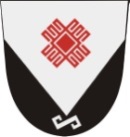 Собрание депутатов муниципального образования «Шоруньжинское сельское поселение» №  11809 ноября  2017   года